ข้อมูลผู้เสียหายศูนย์คุ้มครองสิทธิผู้เสียหายในคดีอาญาคดีอาญาหมายเลขดำที่.................../.................(ถ้ามี)คดีอาญาหมายเลขแดงที่ .............../..................(ถ้ามี)ของศาล....................................................................
๑. ข้อมูลเบื้องต้น	๑.๑ ชื่อ...................................................................นามสกุล..................................................................  เลขที่บัตรประจำตัวประชาชน............................................................................อายุ....................ปี เพศ.............  เชื้อชาติ.............................................สัญชาติ................................................ศาสนา............................................     ที่อยู่ปัจจุบัน บ้านเลขที่..................................... ซอย..............................................ถนน......................................       ตำบล/แขวง............................................อำเภอ/เขต...........................................จังหวัด......................................      โทรศัพท์ ............................และ/หรือ ช่องทางอื่นที่สามารถติดต่อได้ เช่น Line ID, Facebook.........................
สถานที่ใกล้เคียง..................................................................     	๑.๒ สถานภาพ :    โสด        สมรส        หย่าร้าง      	    	๑.3 อาชีพ :         ข้าราชการ/รัฐวิสาหกิจ    รับจ้าง       อื่น ๆ...................๑.4 การศึกษา  : 	  ต่ำกว่าปริญญาตรี      ปริญญาตรี    สูงกว่าปริญญาตรี                                   อื่น ๆ .....................................               บุคคลที่สามารถติดต่อท่านได้ ชื่อ .....................................................นามสกุล...................................................        เกี่ยวข้องเป็น.......................................................................โทรศัพท์...................................................................    ๑.5 พฤติการณ์ที่ทำให้ได้รับความเสียหายหรือข้อกล่าวหาผู้กระทำผิด: ............................................................................................................................................................................................................................................................................................................................................................ 2. ความเสียหายหรือปัญหาของผู้เสียหาย        2.1 	ด้านร่างกาย    ได้รับบาดเจ็บที่บริเวณ................................................................    ได้รับการรักษาที่โรงพยาบาล................................................  บ้าน   อื่น ๆ ...............................  รักษาตัวนาน.........เดือน/สัปดาห์/วัน   หยุดเรียน/หยุดงาน....................................เดือน/สัปดาห์/วัน 	2.2 ด้านจิตใจ มีอาการต่อไปนี้      ซึมเศร้า		 เครียด		  หวาดระแวง/วิตกกังวล  			   อื่น ๆ ระบุ.....................................................................................    2.3 ด้านสังคม ได้รับความอับอาย	 ถูกดูหมิ่นเกลียดชัง	  เสื่อมเสียชื่อเสียง   อื่น ๆ ...........................................    2.4	ผลกระทบต่อฐานะทางเศรษฐกิจ  ไม่สามารถทำงานได้		 รายได้น้อยลง 	  อื่น ๆ ............................................	2.5 ด้านอื่น ๆ (ถ้ามี)................................................................................................................................................................ ................................................................................................................................................................3. สิ่งที่ผู้เสียหายต้องการให้ช่วยเหลือเยียวยา ดังนี้  การคุ้มครองความปลอดภัย ห้ามผู้ถูกกล่าวหาหรือจำเลยคุกคามหรือเข้าใกล้ ทนายความ ค่ารักษาพยาบาล จำนวน ....................................................... บาท  ค่าเสียหายอื่น ๆ จำนวน ......................................................... บาท  อื่น ๆ..................................................................................................................................................4. กรณีพนักงานอัยการยื่นฟ้องคดีอาญาแล้ว ผู้เสียหายประสงค์ยื่นคำร้องขอให้ชดใช้ค่าสินไหมทดแทน
ตามประมวลกฎหมายวิธีพิจารณาความอาญา มาตรา ๔๔/๑  ประสงค์ (กรณีประสงค์ ให้กรอกแบบคำร้องขอให้ชดใช้ค่าสินไหมทดแทนฯ ท้ายเอกสารนี้) ไม่ประสงค์๕. ผู้เสียหายประสงค์คัดค้านการขอประกันตัวของผู้ต้องหาหรือจำเลย  คัดค้าน เพราะ .....................................................................................................................	 ไม่คัดค้าน๖. ผู้เสียหายประสงค์จะยื่นเอกสารที่เกี่ยวข้อง................ฉบับ หมายเหตุ ผู้เสียหายให้ความยินยอมให้ใช้ข้อมูลข้างต้นเพื่อการคุ้มครองสิทธิและดำเนินกระบวนพิจารณาของศาลในคดีของผู้เสียหาย โดยข้อมูลดังกล่าวจะเป็นความลับไม่นำไปเผยแพร่(๗)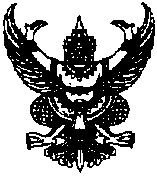 คำร้องเรียกค่าเสียหายตาม ป.วิอาญา มาตรา ๔๔/๑     				                               	คดีหมายเลขดำที่   ............./…..…….....  							       คดีหมายเลขแดงที่   ............../...............           					   ศาล												วันที่           เดือน                      พุทธศักราช                     	        ความอาญา               	     									           โจทก์    ระหว่าง  	 	 								 			    								         จำเลย			ข้าพเจ้า  				     	                   ผู้ร้อง/ผู้เสียหาย เชื้อชาติ                      	สัญชาติ                                 อาชีพ              	                  	        เกิดวันที่    	เดือน     	       พ.ศ.           อายุ             ปี  อยู่บ้านเลขที่   			หมู่ที่  	 	ถนน  				    ตรอก/ซอย     			     		ใกล้เคียง     		   				ตำบล/แขวง    			 		.อำเภอ/เขต  			   จังหวัด  			         	โทรศัพท์  	    	  	    ขอยื่นคำร้องมีข้อความตามที่จะกล่าวต่อไปนี้ข้อ ๑.  ด้วยจำเลยได้กระทำความผิดอาญา   ฐาน.						..													.
ผู้ร้องเป็นผู้เสียหายในคดีนี้  ซึ่งวันที่เวลาและรายละเอียดเกี่ยวกับการกระทำความผิดของจำเลยปรากฏตามคำฟ้องโจทก์ในคดีนี้หมายเหตุ   ข้าพเจ้ารอฟังคำสั่งอยู่  ถ้าไม่รอให้ถือว่าทราบแล้ว 				 			             ………………………………….…ผู้ร้อง      	ซึ่งการกระทำของจำเลยดังกล่าว เป็นเหตุทำให้ผู้ร้อง ได้รับความเสียหายดังต่อไปนี้        	(๑)  ค่ารักษาพยาบาล นาย/นาง/นางสาว.....................................................เป็นเงิน....................บาท        	(๒) ค่าปลงศพผู้ตาย   นาย/นาง/นางสาว.....................................................เป็นเงิน.....................บาท         	(๓)  ค่าขาดประโยชน์ทำมาหาได้เพราะไม่สามารถประกอบอาชีพการงาน เป็นจำนวน..................วันวันละ...........................บาท  รวมเป็น  จำนวน......................วัน  รวมเป็นเงิน  จำนวน.............................บาทรวมเป็นเงินทั้งสิ้น........................................................................................................................................บาท		(๔) ค่าขาดไร้อุปการะเลี้ยงดูตามกฎหมาย		(๔.๑) สำหรับ..........................................บิดาของ.........................................เป็นเงิน....................บาท		(๔.๒) สำหรับ.........................................มารดาของ......................................เป็นเงิน.....................บาท		(๕) ค่าสินไหมทดแทนอื่น ๆ อันมิใช่ตัวเงินสำหรับ.....................................................ที่เป็นเหตุให้ต้องได้รับความเจ็บปวด ทนทุกข์ทรมานขอคิดค่าเสียหายเป็นเงินจำนวน..........................................บาท		(๖) ทรัพย์สินที่ได้รับความเสียหาย ......................................................จำนวนเงิน.........................บาทรวมเป็นเงินที่ได้รับความเสียหายทั้งสิ้น..............................บาท (.........................................................)	ผู้ร้อง  จึงขอให้ศาลบังคับให้จำเลยชดใช้ค่าเสียหาย   จำนวนเงินทั้งสิ้น..............................................บาท  (...........................................................................)  พร้อมด้วยดอกเบี้ยในอัตราร้อยละ ๗.๕ ต่อปี  นับตั้งแต่วันที่จำเลยกระทำความผิดจนถึงวันฟ้อง และนับแต่วันถัดจากวันฟ้องจนกว่าจำเลยจะชำระตามคำพิพากษาให้แก่ผู้ร้องด้วยควรมิควรแล้วแต่จะโปรด				ลงชื่อ……………………………....................ผู้ร้องคำร้องฉบับนี้ ข้าพเจ้า นาย/นาง/นางสาว..................................................................ผู้ร้องเป็นผู้เรียงและผู้พิมพ์ 				ลงชื่อ…………..………...............…………ผู้เรียงและพิมพ์ใบแจ้งข้อมูลผู้เสียหายเลขรับผู้เสียหาย ที่....................................................ศาล...........................................................................คดีอาญาหมายเลขดำที่.................../.................(ถ้ามี)คดีอาญาหมายเลขแดงที่ .............../..................(ถ้ามี)หมายเหตุ กำหนดเวลาดังกล่าว เป็นกำหนดนัดตามกฎหมายอาจมีการเปลี่ยนแปลงได้ อาทิ อาจมีการนำตัวผู้ถูกกล่าวหามาฝากขังหรือยื่นฟ้องก่อนกำหนดได้นัดวัน – เวลาชั้นสอบสวนวัน....................... เวลา.............ชั้นพิจารณาวัน....................... เวลา.............ชั้นบังคับคดีวัน....................... เวลา.............